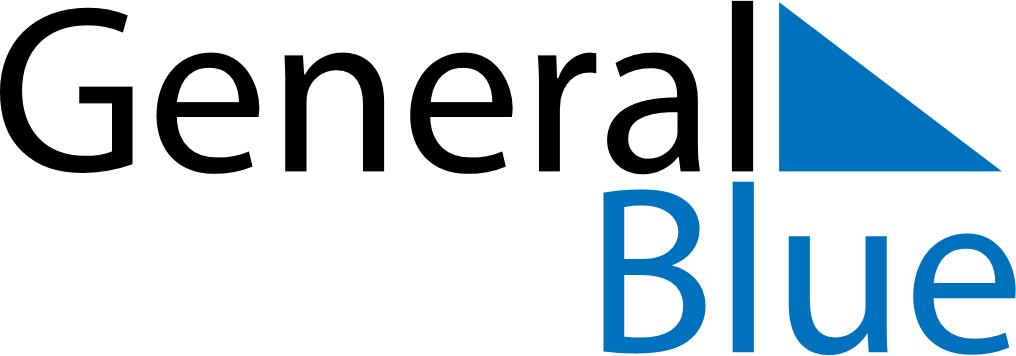 June 2025June 2025June 2025ZimbabweZimbabweMONTUEWEDTHUFRISATSUN123456789101112131415Father’s Day161718192021222324252627282930